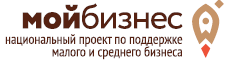 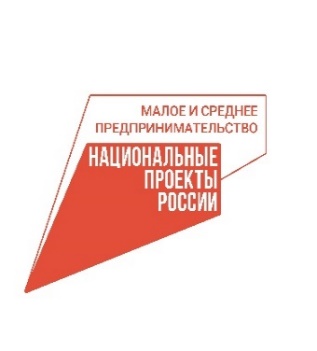 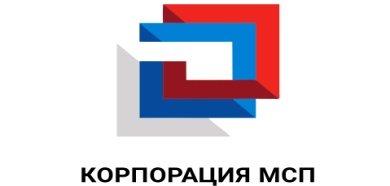 Программа  «Азбука предпринимателя»Дата и время проведения: 25 апреля – 29 апреля 2022 г. ВРЕМЯПРОГРАММАСПИКЕР25 апреля 25 апреля 25 апреля 10.00 – 10.15Открытие программы.Открытие программы.10.15 – 10.45.Знакомство участников.Светлакова Татьяна – сертифицированный тренер АО «Корпорация МСП»10.45 – 12.45Как развить в себе навыки для успешного старта. Личная мотивация.Фукалова Наталья –заместитель директора 
АО «Корпорация МСП», бизнес коуч ICF12.45 – 13.30Перерыв на обед.Перерыв на обед.13.30 – 14.50Составление маркетингового плана. Продукт. Цена. Месторасположение. Продвижение.Светлакова Татьяна – сертифицированный тренер АО «Корпорация МСП».15.00 – 17.00 Юридические аспекты ведения предпринимательской деятельностиРыкова Евгения – юрист, специализирующийся в области корпоративного права, договорного права, презентационно-исковой работы (представительство в арбитражном суде), аттестованный налоговый консультант26 апреля26 апреля26 апреля10.00 – 11.00Интернет-продвижение в современных условиях. Северинов Андрей – исполнительный директор ART NET Studio 11.00 – 12.00Организационный план. Производственный план. Производственная цепочка. Составление производственного плана.Светлакова Татьяна – сертифицированный тренер АО «Корпорация МСП»12.00 – 13.00Подбор персонала. Правила проведения собеседования.Дуняшев Андрей Нуррулович – директор по персоналу, опыт HR12.00 – 13.15 Перерыв на обед.Перерыв на обед.13.15 – 15.30Мастер класс. Ключевые навыки продаж. Сергей Ветров  (г. Санкт-Петербург) – директор по развитию бизнеса, бизнес-тренер, имеет большой опыт создания бизнеса «с нуля» и опыт наставничества.15.40  – 16.40История успеха.Черемискина Марина – руководитель компании «Надежный дом».27 апреля27 апреля27 апреля10.00 – 11.20Калькуляция себестоимости. Прямые материальные затраты. Затраты на оплату труда.Финансовый план. Анализ рисков.Светлакова Татьяна – сертифицированный тренер АО «Корпорация МСП»11.30 – 13.30Психология денег.Рябов Илья – профессиональный психолог и коуч
13.30 – 14.15Перерыв на обедПерерыв на обед14:30 – 15.30Практические советы по ведению бухгалтерской учетности. Репина Ольга – бухгалтер со стажем. 15.30 – 15.40Меры поддержки центра «Мой бизнес».Светлакова Татьяна – сертифицированный тренер АО «Корпорация МСП»15.40 – 16.40История успеха Мария Ивонина –  руководитель сети Центров Прикладного Анализа Поведения HappyABA.28 апреля28 апреля28 апреля10.00 – 11.00Необходимый стартовый капитал. Источники стартового капитала. Сессия «Резюме». Подготовка к защите проектов.Светлакова Татьяна – сертифицированный тренер АО «Корпорация МСП»11.00 – 12.00Презентация бизнес-плана. Фукалова Наталья –заместитель директора 
АО «Корпорация МСП», бизнес коуч ICF12.00 – 12.40Перерыв на обед.Перерыв на обед.13.00 – 14.30Бизнес-визит «Три грации».Бизнес-визит «Три грации».15.00 – 17.00Бизнес-визит Бизнес-визит 29 апреля29 апреля29 апреля10.00 – 12.00Защита бизнес-планов. Защита бизнес-планов. 12.30 – 13.00Закрытие программы. Вручение сертификатов. Закрытие программы. Вручение сертификатов. 